Тест на рецептивность эндометрия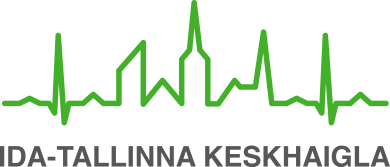 Информационный материал для пациентаЦель данного информационного листка — ознакомить с тестом на рецептивность эндометрия.Общая информацияНаправление на проведение теста на рецептивность эндометрия выдается в ходе амбулаторного визита гинекологом центра лечения бесплодия. Анализ является платным. Информация о стоимости приведена на веб-сайте Восточно-Таллиннской центральной больницы www.itk.ee. Тест проводится в согласованное время во время приема в центре лечения бесплодия, расположенном в поликлинике Тынисмяги АО «Восточно-Таллиннская центральная больница» (Харидузе, 6). При наличии вопросов или для получения дополнительной информации Вы можете связаться по информационному телефону центра по лечению бесплодия 5919 8395 (Пн–Пт 8.00–15.00).Цель и суть теста на рецептивность эндометрияЦель теста на рецептивность эндометрия состоит в том, чтобы оценить восприимчивость, то есть рецептивность эндометрия матки к прикреплению эмбриона, и определить индивидуальное время для пересадки эмбриона, то есть имплантационное окно.Эндометрий матки готов к прикреплению эмбриона в течение короткого периода времени, 6–8 дней после овуляции. Этот период называют имплантационным окном, и он длится до 19–21 дня менструального цикла.Тест на рецептивность эндометрия позволяет проанализировать уровень экспрессии генов, обеспечивающих восприимчивость эндометрия.  Исходя из уровня экспрессии генов определяют, восприимчив эндометрий или нет.Показания к проведению теста на рецептивность эндометрияТест на рецептивность эндометрия показан женщинам, у которых процедура пересадки эмбриона неоднократно заканчивалась неудачей:при морфологически хорошем качестве эмбриона;по неясным причинам, несмотря на визуально нормальную матку и толщину ткани эндометрия.ХодпроцедурыПробу ткани для теста берут во время амбулаторного приема. Вы будете находиться в гинекологическом кресле. Гинеколог при помощи тонкого катетера (Pipelle) возьмет кусочек ткани (биоптат) из эндометрия матки и поместит его в криопробирку. Для проведения процедуры наркоз не требуется. В ходе процедуры Вы можете ощутить легкий дискомфорт и болезненность, могут возникнуть кровянистые выделения.Результаты теста на рецептивность эндометрияЕсли в день взятия пробы эндометрий готов к прикреплению эмбриона, то это и есть имплантационное окно, и эмбрион нужно пересадить в тот же день следующего менструального цикла, в который была взята проба ткани. Результаты теста на рецептивность эндометрия будут готовы в течение 15 рабочих дней после взятия пробы ткани, и врач сообщит Вам об этом по телефону. Результат теста Вы сможете узнать на приеме у врача.									ITK779Информационный материал утвержден комиссией по качеству медицинских услуг Восточно-Таллиннской центральной больницы 09.03.2022 (протокол № 4-22).